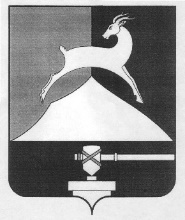 А Д М И Н И С Т Р А Ц И ЯУсть-Катавского городского округаЧелябинской области456043 Челябинская область, г.Усть-Катав, ул.Ленина, 47а  	            телефон 2-52-34, факс (35167) 2-77-35Доклад по оценке эффективности реализации муниципальной Программы в 2019 году «Развития малого и среднего предпринимательства в монопрофильном муниципальном образовании Челябинской области Усть-Катавский городской округ на 2018-2020 годы»В 2019 году из местного бюджета на мероприятия по финансовой поддержки выделены денежные средства в размере 300,00 тыс.руб. Расчет эффективности использования бюджетных средств производится по итоговым показателям двух направлений:-  оценка достижения плановых индикативных показателей (ДИП);- оценка полноты использования бюджетных средств (ПИБС). Оценка достижения плановых индикативных показателей (ДИП):ДИП=ДИПфакт/ДИПпланПоказатель 1. Создание новых субъектов малого предпринимательства:ДИП=12/8=1,5Показатель 2. Создание новых рабочих мест:ДИП=3/3=1Показатель 3. Сохранение рабочих мест:ДИП=38/35=1,1Показатель 4. Оборот малых и средних предприятий (в том числе индивидуальных предпринимателей):ДИП= 2115,30/2050,00=1,03Итого ДИП=(1,5+1+1,1)/3=1,2Полнота использования ресурсов по программе:ПИБС=ПИБСфакт/ПИБСпланПИБС= 300,00/300,00=1,0Оценка эффективности использования бюджетных средств по мероприятиям Программы:О=ДИП/ПИБСО=1,2/1=1,2Вывод: в 2019 году по результатам реализации муниципальной Программы «Развитие малого и среднего предпринимательства в монопрофильном муниципальном образовании Челябинской области Усть-Катавский городской округ на 2018-2020 годы» достигнута высокая оценка эффективности использования бюджетных средств.Начальник отдела социально-экономического развитияи размещения муниципального заказа                                                                                О. А. ЧерноваИсп. Бочкарева Н.Н.  2-53-54 От «___»_____________20____г.                                               исх. № ________________